d e s c r i p t i o n 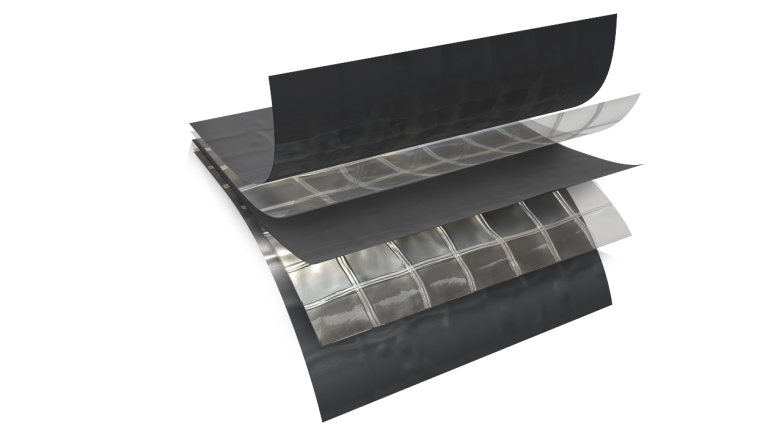 Griffolyn® Type-85 is a 5-ply laminate combining three layers of high density polyethylene and two high-strength cord grids. It is specifically engineered to provide high strength and durability in a lightweight material.Class B, ASTM E-1745-11 Standard Specification for Water Vapor Retarders Used in Contact With Soil or Granular Fill Under Concrete Slabs.f e a t u r e s   a n d   b e n e f i t  s Multiple layers and cord reinforcement resists tears.UV stabilization protects the material from degradation during extended exposure to sunlight.Cold-crack resistance eliminates failures in extremely cold temperatures.Chemically resistant to withstand exposure without significant deterioration.Low permeability greatly inhibits moisture transmission.Flexibility and light weight allow for easy handling and quick installation.Custom fabrication is available to meet your exact specifications.High durability allows for significant savings through reuse and fewer replacements.OUR CUSTOMERs DON’T JUST cover their business,THEY PROTECT ITMADE INS. A. 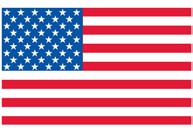 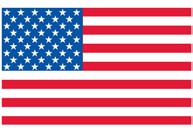 S u g g e s t e d   a p p l i c a t i o n  s Pallet, cable reel and drum covers for outside storage.Floor covers, dust partitions and cleanroom enclosures.Temporary walls, plant dividers, building enclosures and containment tents.Architectural vapor retarder for underslab, walls & ceilings and in roofing systems.Shipping container covers and liners.Soil covers to control leachate for stockpiles and landfills.Erosion control and slope protection covers.Agricultural storage systems, hay covers and windbreaks.Athletic field and equipment covers.O r d e r i n g   I n f o r m a t i o n AVAILABLE COLORS:BlackSIZES:Rolls are available from 4’ x 100’ to 40’ x 100’ in increments of 4’ widths. Some sizes available for immediate shipment. Standard length and width tolerances are ± 1% (minimum  2”)Custom sizes up to 150’ x 200’ and custom fabrication are avaiable to meet your exact specifications. USABLE TEMPERATURE RANGE:Minimum:  -40°F -40°CMaximum:  170°F	77°Co u t d o o r   e x p o s u r e Under normal continuous exposure the average life expectancy ranges from 36 to 48  months.P r o p e r t y A s t m   t e s t   m e t h o d u . s .   v a l u e m e t r i c   v a l u e WeightD-377670 LB/1000 FT234.2 KG/100 M23” Tensile StrengthD-882250 LBF1112 NPuncture StrengthD-483370 LBF311 NPPT ResistanceD-258260 LBF267 NDart Impact StrengthD-17095 LBS2270 gCold Impact StrengthD-1790-60°F-51°CPermeanceE-960.027 Grain/Hr•Ft2•in.Hg1.551 NG/(PA•S•M2)